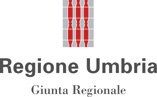 Alla Regione Umbria – Giunta RegionaleServizio Provveditorato, gare e contratti Via M. Angeloni, 6106124 - PerugiaOggetto: Procedura aperta per l’affidamento della fornitura di n. 6 container ISO 20 e n. 10 container ISO 10 per l’assistenza alla popolazione in emergenza, ai sensi delle OCDPC n. 719/2020 e n. 768/2021, nei settori ordinari di importo superiore alle soglie europee, da aggiudicare con il criterio del minor prezzo.  CUP I69I24000080001. CIG B1C197B11B.Modello 5 – Modello offerta economicaIl/La sottoscritto/a nella sua qualifica di: □ 	Legale Rappresentante □ 	Institore □ 	Procuratore speciale o generale con mandato di rappresentanza con firma disgiunta (allegare la procura, tranne nel caso in cui l’attribuzione dell’incarico risulti dalla visura camerale)□ 	Procuratore speciale o generale con mandato di rappresentanza con firma congiunta della ditta che rappresenta (allegare la procura, tranne nel caso in cui l’attribuzione dell’incarico risulti dalla visura camerale)Soggetto che partecipa alla gara nella sua qualità di:operatore singoloraggruppamento temporaneo (indicare se costituito o costituendo) formato da: …………………… (indicare i ruoli ricoperti) …………………………. Consorzio stabile Consorzio tra società cooperative Consorzio tra imprese artigiane Consorzio ordinario (indicare se costituito o costituendo) Rete dotata di organo comune Rete sprovvista di organo comune o con organo comune privo di rappresentanzaGEIE altro (indicare altre, eventuali forme di partecipazione previste dalla normativa speciale di settore)OFFRE/OFFRONOper l’esecuzione della fornitura in oggetto, il ribasso percentuale unico e incondizionato del ____________________% (in cifre), dicasi ________________ virgola _______________ per cento (in lettere), da applicare sull’importo della fornitura posto a base di gara, IVA esclusa, che rimarrà fisso ed invariabile per tutta la durata della fornitura, ripartito per ciascuna tipologia di container -  di cui all’art. 2 del Capitolato Speciale - come di seguito indicato:Nominativo/i offerente/iDenominazione Operatore economicoTipologia societariaPartita IVA/Codice fiscaleForma di partecipazione alla proceduraTipologia ContainerQtyPrezzo unitario al netto del ribasso %Prezzo totale al netto del ribasso %ISO 20 uso frigo2…….…….ISO 20 uso magazzino2…….…….ISO 20 non allestiti (TIPOLOGIA “B”)1…….…….ISO 20 non allestiti (TIPOLOGIA “D”)1…….…….ISO 10 uso bagno e spogliatoio2…….…….ISO 10 uso bagno e doccia disabili3…….…….ISO 10 non allestiti (TIPOLOGIA “A”, “C”, “E”)5…….…….